様式第六（第八条関係）特定施設設置届出書熊本市上下水道事業管理者　様　下水道法第12条の3第1項（下水道法第25条の18第1項において準用する同法第12条の3第1項）の規定により、特定施設の設置について、次のとおり届け出ます。備考１　申請者の氏名（法人にあってはその代表者の氏名）の記載を自署で行う場合においては、押印を省略することができる。２　△印の欄の記載については、別紙によることとし、かつ、できる限り、図面、表等を利用すること。３　※印の欄には、記載しないこと。４　届出書及び別紙の用紙の大きさは、図面、表等やむを得ないものを除き、日本工業規格Ａ４とすること。別紙１特定施設の構造及び使用の方法工場又は事業場の規模等主要製品名及び生産量操業の系統（作業工程フローシート）備考　操業の系統欄は、特定施設を含む操業の系統について、流れ図などを用いて記載すること。また、特定施設は点線で囲んで、施設番号を記入すること。別紙１特定施設の構造及び使用の方法（４）特定施設等の種類及び構造備考　１　配置の欄には、当該特定施設及びこれに関連する主要機械又は主要装置の配置を記載すること。      ２　その他参考となるべき事項の欄には、当該特定施設が有害物質使用特定施設に該当する場合には、施設の床面及び周囲の構造等を記載すること。別紙２特定施設の使用の方法備考　１　操業の系統欄は、特定施設を含む操業の系統について、流れ図などを用いて記載してください。２　汚水等の汚染状態の欄には、当該特定事業場の排出水に係る排水基準に定められた事項について記載してください別紙３特定施設から排出される汚水の処理の方法別紙３特定施設から排出される汚水の処理の方法備考　汚水等の汚染状態の欄には、当該特定事業場の排出水に係る排水基準に定められた事項について記載すること。別紙４下水道に排除される下水の量及び水質備考　汚水等の汚染状態の欄には、当該特定事業場の排出水に係る排水基準に定められた事項について記載すること。別紙５用水及び排水の系統並びに用途別用水使用量用水及び排水の系統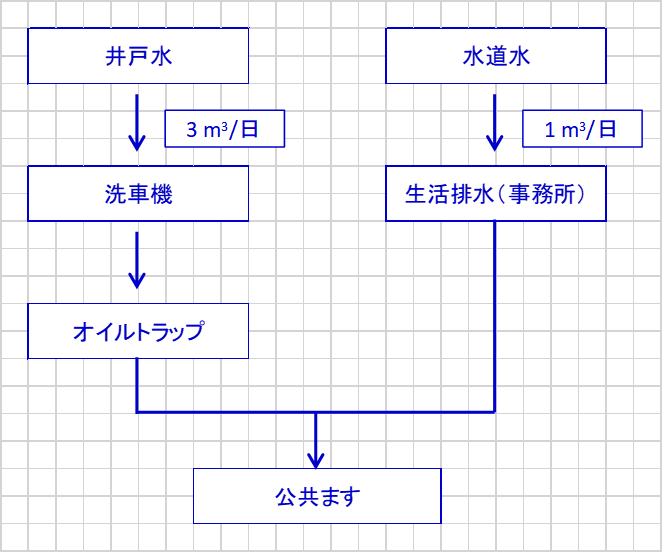 用途別用水使用量（m3/日）注　海水については（　　）とする。※別途、次の書類を提出してください。１．使用物質（薬品）調査票　　　２．付近見取図　　　３．建築物の各階平面図、断面図４．配置図（公共下水道ますまでの排水系統記載）　　５．特定施設に関するパンフレット等６．処理施設に関する図面、パンフレット等　　　７．公共下水道使用開始届（新規の場合）令和○年○月○日申請者株式会社　○○○○○○株式会社　○○○○○○株式会社　○○○○○○住所〒○○○－○○○○○○市○○区○○　○丁目○番○号〒○○○－○○○○○○市○○区○○　○丁目○番○号〒○○○－○○○○○○市○○区○○　○丁目○番○号氏名（又は名称及び法人にあってはその代表者の氏名）（又は名称及び法人にあってはその代表者の氏名）（又は名称及び法人にあってはその代表者の氏名）株式会社　○○○○○○代表取締役社長（理事長）　○ ○ ○ ○株式会社　○○○○○○代表取締役社長（理事長）　○ ○ ○ ○株式会社　○○○○○○代表取締役社長（理事長）　○ ○ ○ ○電話番号電話番号096-381-1133096-381-1133工場又は事業場の名称工場又は事業場の名称株式会社　○○○○○○※整理番号※整理番号工場又は事業場の所在地工場又は事業場の所在地熊本市○○区○○　○丁目○番○号※受理年月日※受理年月日年月日特定施設の種類特定施設の種類№71　自動式車両洗浄施設※施設番号※施設番号△特定施設の構造別紙１のとおり。※審査結果※審査結果△特定施設の使用の方法別紙２のとおり。※ 備考※ 備考△汚水の処理の方法別紙３のとおり。△下水の量及び水質別紙４のとおり。担当者氏名○○　○○　　　○○　○○　　　○○　○○　　　○○　○○　　　○○　○○　　　○○　○○　　　○○　○○　　　△下水の量及び水質別紙４のとおり。担当者職○○部　○○課　○○主任○○部　○○課　○○主任○○部　○○課　○○主任○○部　○○課　○○主任○○部　○○課　○○主任○○部　○○課　○○主任○○部　○○課　○○主任△用水及び排水の系統別紙５のとおり。担当者職○○部　○○課　○○主任○○部　○○課　○○主任○○部　○○課　○○主任○○部　○○課　○○主任○○部　○○課　○○主任○○部　○○課　○○主任○○部　○○課　○○主任△用水及び排水の系統別紙５のとおり。担当者電話（○○○）○○○－○○○○（○○○）○○○－○○○○（○○○）○○○－○○○○（○○○）○○○－○○○○（○○○）○○○－○○○○（○○○）○○○－○○○○（○○○）○○○－○○○○業　　種小売業（ガソリンスタンド）資本金○○○　万円敷地面積○○　ｍ2創業年月日令和元年○月○日従業員数○○　　人作業場面積（総床面積）○○　ｍ2（○○ｍ2）操業時間8時 ～ 22時（　14　時間）稼働日数360　日／年水質管理責任者○○　○○門型自動式車両洗浄機：1台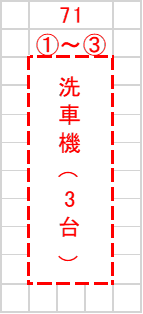 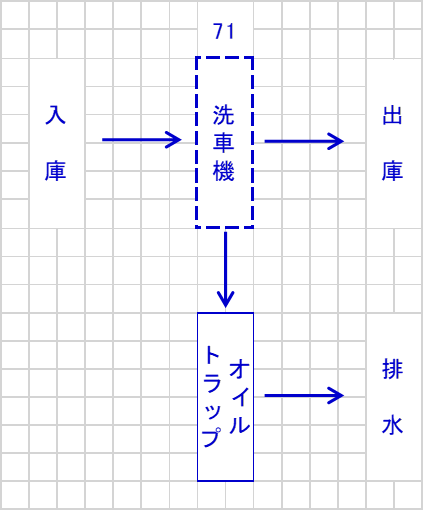 工場又は事業場における施設番号特定施設番号及び名称71　自動式車両洗浄施設71　自動式車両洗浄施設71　自動式車両洗浄施設71　自動式車両洗浄施設71　自動式車両洗浄施設71　自動式車両洗浄施設71　自動式車両洗浄施設71　自動式車両洗浄施設型式洗車機　○○型洗車機　○○型洗車機　○○型洗車機　○○型洗車機　○○型洗車機　○○型洗車機　○○型洗車機　○○型構造鋼鉄製・アルミ板張り鋼鉄製・アルミ板張り鋼鉄製・アルミ板張り鋼鉄製・アルミ板張り鋼鉄製・アルミ板張り鋼鉄製・アルミ板張り鋼鉄製・アルミ板張り鋼鉄製・アルミ板張り主要寸法長さ3000 mm3000 mm3000 mm3000 mm3000 mm3000 mm3000 mm長さ主要寸法幅4000 mm4000 mm4000 mm4000 mm4000 mm4000 mm4000 mm幅主要寸法高さ3000 mm3000 mm3000 mm3000 mm3000 mm3000 mm3000 mm高さ主要寸法主要寸法能力（又は容量）1時間当り15台1時間当り15台1時間当り15台1時間当り15台1時間当り15台1時間当り15台1時間当り15台1時間当り15台配置添付図のとおり添付図のとおり添付図のとおり添付図のとおり添付図のとおり添付図のとおり添付図のとおり添付図のとおり設置年月日令和○年○月○日令和令和年月日工事着手予定年月日令和○年○月○日令和令和年月日工事完成予定年月日令和○年○月○日令和令和年月日使用開始予定年月日令和○年○月○日令和令和年月日その他参考となるべき事項オイルトラップに接続オイルトラップに接続オイルトラップに接続オイルトラップに接続オイルトラップに接続オイルトラップに接続オイルトラップに接続オイルトラップに接続工場又は事業場における施設番号工場又は事業場における施設番号①①特定施設番号及び名称特定施設番号及び名称71　自動式車両洗浄施設71　自動式車両洗浄施設設置場所設置場所添付図のとおり添付図のとおり操業の系統操業の系統☑別紙１（３）のとおり☑別紙１（３）のとおり☐別紙１（３）のとおり☐別紙１（３）のとおり使用時間間隔使用時間間隔断続断続1日当たりの使用時間1日当たりの使用時間8時 ～ 22時（　14　時間）8時 ～ 22時（　14　時間）使用の季節的変動使用の季節的変動なしなし原材料（消耗資材を含む。）の種類、使用方法及び1日当たりの使用量原材料（消耗資材を含む。）の種類、使用方法及び1日当たりの使用量洗剤（0.4L／日）洗剤（0.4L／日）原材料（消耗資材を含む。）の種類、使用方法及び1日当たりの使用量原材料（消耗資材を含む。）の種類、使用方法及び1日当たりの使用量ワックス（0.8L／日）ワックス（0.8L／日）原材料（消耗資材を含む。）の種類、使用方法及び1日当たりの使用量原材料（消耗資材を含む。）の種類、使用方法及び1日当たりの使用量洗車水量　150L／台洗車水量　150L／台原材料（消耗資材を含む。）の種類、使用方法及び1日当たりの使用量原材料（消耗資材を含む。）の種類、使用方法及び1日当たりの使用量洗車台数  20台／日洗車台数  20台／日原材料（消耗資材を含む。）の種類、使用方法及び1日当たりの使用量原材料（消耗資材を含む。）の種類、使用方法及び1日当たりの使用量（最大30台／日）（最大30台／日）汚水等の汚染状態種類・項目通常最大通常最大汚水等の汚染状態pH6.5～86.5～8汚水等の汚染状態BOD2025汚水等の汚染状態SS1518汚水等の汚染状態ｎ－ヘキサン44汚水等の汚染状態汚水等の量（m3／日）汚水等の量（m3／日）通常最大通常最大汚水等の量（m3／日）汚水等の量（m3／日）　　　 34.5その他参考となるべき事項その他参考となるべき事項オイルトラップに接続オイルトラップに接続工場又は事業場における施設番号（A）（A）（A）（A）（A）（A）（A）（A）（A）処理施設の設置場所添付図のとおり添付図のとおり添付図のとおり添付図のとおり添付図のとおり添付図のとおり添付図のとおり添付図のとおり添付図のとおり処理施設の設置年月日令和令和○年○月○日工事着手予定年月日令和令和○年○月○日工事完成予定年月日令和令和○年○月○日使用開始予定年月日令和令和○年○月○日処理施設の種類及び型式油水分離槽油水分離槽油水分離槽油水分離槽油水分離槽油水分離槽油水分離槽油水分離槽油水分離槽処理施設の種類及び型式○○型○○型○○型○○型○○型○○型○○型○○型○○型処理施設の構造コンクリート製  4槽構造コンクリート製  4槽構造コンクリート製  4槽構造コンクリート製  4槽構造コンクリート製  4槽構造コンクリート製  4槽構造コンクリート製  4槽構造コンクリート製  4槽構造コンクリート製  4槽構造処理施設の構造処理施設の主要寸法長さ3000 mm3000 mm3000 mm3000 mm3000 mm3000 mm3000 mm3000 mm長さ処理施設の主要寸法幅 1000 mm 1000 mm 1000 mm 1000 mm 1000 mm 1000 mm 1000 mm 1000 mm幅処理施設の主要寸法高さ 1000 mm 1000 mm 1000 mm 1000 mm 1000 mm 1000 mm 1000 mm 1000 mm高さ処理施設の主要寸法処理施設の主要寸法処理施設の能力3.0 L/h3.0 L/h3.0 L/h3.0 L/h3.0 L/h3.0 L/h3.0 L/h3.0 L/h3.0 L/h処理の方式浮上沈殿分離方式浮上沈殿分離方式浮上沈殿分離方式浮上沈殿分離方式浮上沈殿分離方式浮上沈殿分離方式浮上沈殿分離方式浮上沈殿分離方式浮上沈殿分離方式処理の系統集水及び導水の方法集水及び導水の方法自然流下自然流下自然流下自然流下自然流下自然流下使用時間間隔使用時間間隔断続断続断続断続断続断続1日当たりの使用時間1日当たりの使用時間8時 ～ 22時（　14　時間）8時 ～ 22時（　14　時間）8時 ～ 22時（　14　時間）8時 ～ 22時（　14　時間）8時 ～ 22時（　14　時間）8時 ～ 22時（　14　時間）使用の季節的変動使用の季節的変動なしなしなしなしなしなし消耗資材の1日当たりの用途別使用量消耗資材の1日当たりの用途別使用量洗剤（0.4L／日）洗剤（0.4L／日）洗剤（0.4L／日）洗剤（0.4L／日）洗剤（0.4L／日）洗剤（0.4L／日）消耗資材の1日当たりの用途別使用量消耗資材の1日当たりの用途別使用量ワックス（0.8L／日）ワックス（0.8L／日）ワックス（0.8L／日）ワックス（0.8L／日）ワックス（0.8L／日）ワックス（0.8L／日）消耗資材の1日当たりの用途別使用量消耗資材の1日当たりの用途別使用量洗車水量　150L／台洗車水量　150L／台洗車水量　150L／台洗車水量　150L／台洗車水量　150L／台洗車水量　150L／台消耗資材の1日当たりの用途別使用量消耗資材の1日当たりの用途別使用量洗車台数  20台／日洗車台数  20台／日洗車台数  20台／日洗車台数  20台／日洗車台数  20台／日洗車台数  20台／日消耗資材の1日当たりの用途別使用量消耗資材の1日当たりの用途別使用量（最大30台／日）（最大30台／日）（最大30台／日）（最大30台／日）（最大30台／日）（最大30台／日）汚水等の汚染状態及び量種類・項目通常通常通常最大最大最大通常通常通常最大最大最大汚水等の汚染状態及び量種類・項目処理前処理後処理後処理前処理前処理後処理前処理後処理後処理前処理前処理後汚水等の汚染状態及び量pH6.5～86.5～86.5～86.5～86.5～86.5～8汚水等の汚染状態及び量BOD202525202025汚水等の汚染状態及び量SS151818151518汚水等の汚染状態及び量n－ヘキサン444444汚水等の汚染状態及び量汚水等の汚染状態及び量汚水等の汚染状態及び量量（m3／日）3334.54.54.5汚水処理によって生じる残さ汚水処理によって生じる残さ種類種類１月間の生成量１月間の生成量処理方法処理方法種類種類１月間の生成量１月間の生成量処理方法処理方法汚水処理によって生じる残さ汚水処理によって生じる残さ汚泥汚泥○○kg○○kg産廃業者委託産廃業者委託汚水処理によって生じる残さ汚水処理によって生じる残さ汚水処理によって生じる残さ汚水処理によって生じる残さ汚水を下水道へ排除する方法汚水を下水道へ排除する方法方法方法排出口の数排出口の数排出口の位置排出口の位置方法方法排出口の数排出口の数排出口の位置排出口の位置汚水を下水道へ排除する方法汚水を下水道へ排除する方法☑自然流下☑自然流下11別紙のとおり別紙のとおり□自然流下□自然流下汚水を下水道へ排除する方法汚水を下水道へ排除する方法□ポンプ圧送□ポンプ圧送11別紙のとおり別紙のとおり□ポンプ圧送□ポンプ圧送その他参考となるべき事項その他参考となるべき事項残さの処理は専門業者処理委託残さの処理は専門業者処理委託残さの処理は専門業者処理委託残さの処理は専門業者処理委託残さの処理は専門業者処理委託残さの処理は専門業者処理委託排出口排出口11汚水等の汚染状態種類・項目通常最大通常最大通常最大汚水等の汚染状態pH6.5～86.5～8汚水等の汚染状態BOD2525汚水等の汚染状態SS1818汚水等の汚染状態n－ヘキサン44汚水等の汚染状態汚水等の汚染状態汚水等の汚染状態汚水等の汚染状態汚水等の汚染状態汚水等の汚染状態汚水等の汚染状態汚水等の汚染状態汚水等の汚染状態汚水等の汚染状態汚水等の汚染状態汚水等の汚染状態汚水等の汚染状態汚水等の汚染状態汚水等の汚染状態汚水等の汚染状態汚水等の汚染状態排水量（m3／日）排水量（m3／日）45.7その他参考となるべき事項その他参考となるべき事項オイルトラップで処理後、排水オイルトラップで処理後、排水オイルトラップで処理後、排水オイルトラップで処理後、排水オイルトラップで処理後、排水オイルトラップで処理後、排水区分水道水井戸水再利用水ボイラー水‐‐‐原料用水‐‐‐製品処理用水及び洗浄用水‐3‐冷却用水‐‐‐温調用水‐‐‐その他（飲料水・雑用水）1‐‐小計13‐合計444